Уважаемые коллеги! 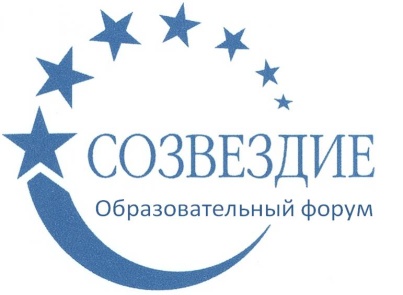 Приглашаем вас принять участиеВо  Всероссийском конкурсе методических разработок«Современный урок в условиях реализации ФГОС»Желающие принять участие в детском конкурсе должны направить с 5 августа до 6 сентября 2019 г. в электронном виде заполненную заявку участника вместе с материалами конкурса и копией квитанции об оплате организационного взноса по электронной почте ssozv@yandex.ruПо результатам конкурса все участники получают диплом I, II,или III степени. Дипломы высылаются на адрес электронной почты в течение 2 рабочих дней. Организатором выступает образовательный форум «СОЗВЕЗДИЕ». Официальный сайт Всероссийских и Международных конкурсов http://ssozv.ru/Последний день подачи заявки: 6 сентября  2019 г. (включительно).Участники конкурса:Участниками Конкурса могут выступать педагоги (учителя, преподаватели) и методисты дошкольных образовательных организаций, средних общеобразовательных организаций, организаций начального, среднего и высшего профессионального образования, организаций  дополнительного образования детей, коррекционных образовательных организаций.Предмет КонкурсаПредметом Конкурса являются разработки конспектов уроков, занятий совместных мероприятий.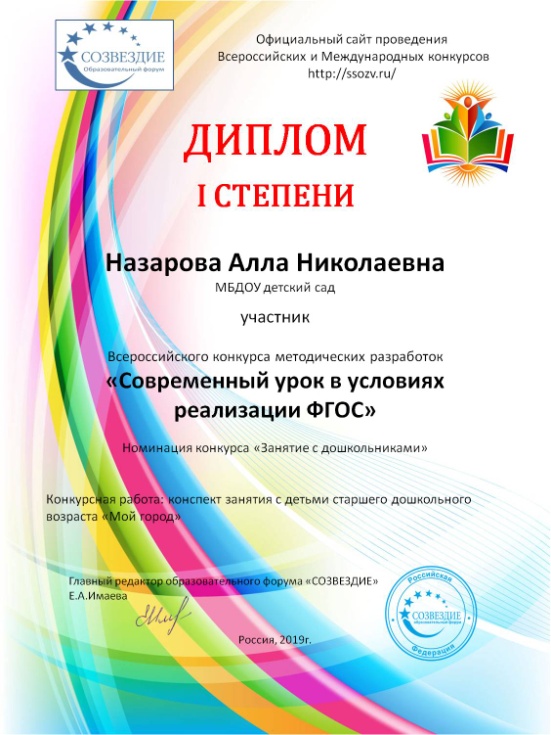         Номинации конкурсаОткрытый урокЗанятие с дошкольникамиСовместное мероприятиеСтатья из опыта работыОрганизационный взнос участника- 180 рублей (орг.взнос оплачивается за каждого участника). Участник производит оплату безналичным перечислением в российских рублях. Оплата может быть произведена со счета организации, либо самим участником через любое отделение Сбербанка России или любой коммерческий банк.Для участия в конкурсе необходимо направить:Заявку на участие в конкурсе.Конкурсную работу Копию квитанции об оплате.Материалы принимаются исключительно  в электронном варианте по электронной почте ssozv@yandex.ru с пометкой «На конкурс». Заявка участника конкурса:Заявка  участника с расчетом стоимости подлежит обязательному заполнению и направляется в электронном виде вместе с конкурсной работой и копией квитанции об оплате организационного взноса по электронной почте ssozv@yandex.ruПлатежные реквизиты для оплаты организационного взноса:Получатель платежа: ИП Имаева Екатерина АлександровнаИНН 595706110630/ КПП 526002001Расчетный счет № 4080 2810 2073 5010 1887Банк: филиал Приволжский ПАО Банк «ФК Открытие»  БИК: 042282881Корреспондентский счет: 3010 1810 3000 0000 0881 в РКЦ СОВЕТСКИЙ г.Нижний Новгород Назначение платежа: Материалы конкурса  (Ф.И.О. участника)Заявка участника конкурса  «Современный урок в условиях реализации ФГОС»Заявка участника конкурса  «Современный урок в условиях реализации ФГОС»Фамилия, имя, отчество  автора (полностью)Наименование Вашей организации, город (населенный пункт) Номинация  Конкурсная работаЭлектронный адрес для отправки дипломаТелефон мобильныйКвитанция

Кассир